Groupe Soutien Activités Phase 2 : les nombres décimaux pour comparer.Activité 1 : Comparons les prixStation A							Station B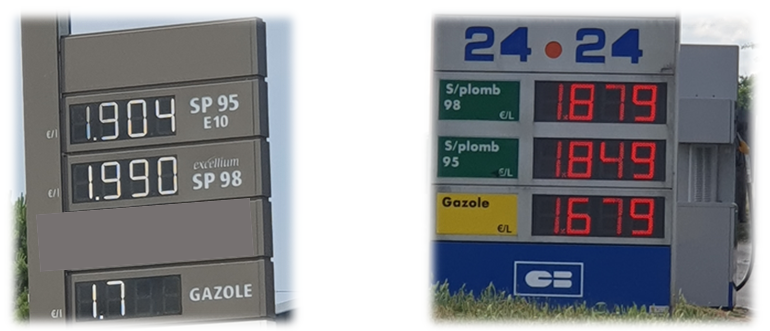 Noé doit faire le plein du réservoir d’essence de sa voiture qui roule au gazole. Quelle station service conseillez-vous à Noé ? Activité 2: Les likesVoici quelques informations concernant le tube mondial de Luis Fonsi et celui d’Aya Nakamura.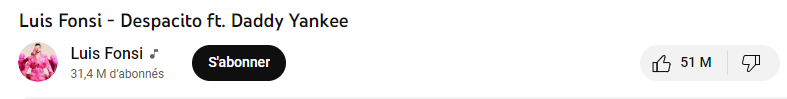 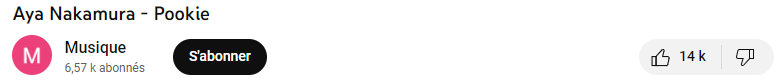 Qui a obtenu le plus de likes ?Compare ces nombres de likes en nombre de fois et fais une phrase qui compare la quantité de likes d’ Aya Nakamura à celle de Luis Fonsi. Qui a le plus d’abonnés ? Comment fais tu pour comparer ces deux nombres? Activité 3: Le gratte-ciel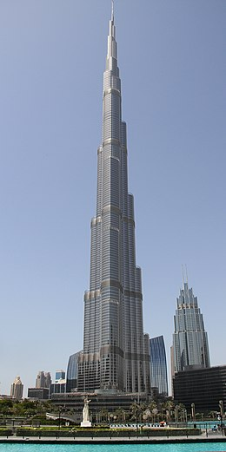 Le gratte-ciel le plus haut du monde se trouve à Dubaï et se nomme Burj Khalifa. Il a une hauteur égale à 828 m. En revanche, le dernier étage de cette tour se trouve à 584,5 m de hauteur.A combien de mètres le dernier étage se trouve-t-il par rapport au sommet du Burj Khalifa?Activité 4: Ecarts de prixStation A							Station BCalculer l’écart entre le prix du sans plomb 98 et du gazole de la station service A.Calculer l’écart entre le prix du sans plomb 98 et du gazole de la station service B.Calculer l’écart entre le prix du sans plomb 98 de la station A et de la station B.Activité 5: Températures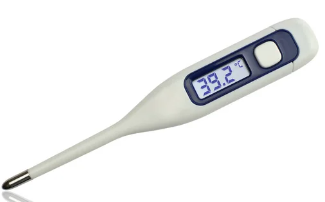 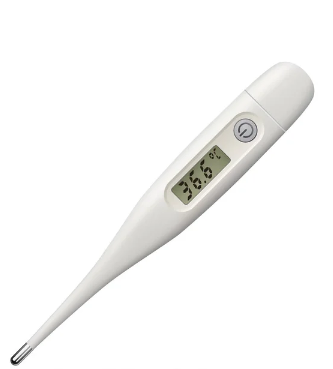 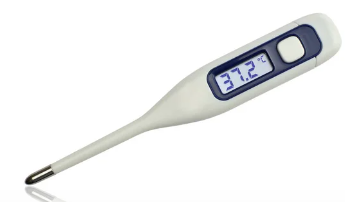 Julie					Pierre						LolaQuel est celui qui a le plus de température parmi Julie, Pierre et Lola? La température corporelle normale est égale à 37,5 °C. a) Qui de Julie, de Pierre ou de Lola a de la température?b) De combien dépasse sa température par rapport à la température normale?Donner l’écart de température entre Julie et PierreActivité 6: CroissancePour ses quatre ans, Raphaël va chez le pédiatre qui complète son carnet de santé. 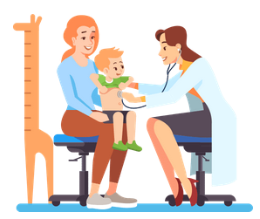 Voici les informations qu’on peut y lire :Calcule les augmentations de poids et de taille de Raphaël entre 3 et 4 ans.TaillePoids3 ans98 cm13,8 kg4 ans1,12 m16,3 kg